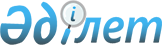 Мәслихаттың 2018 жылғы 16 наурыздағы № 186 "Меңдіқара аудандық мәслихатының аппараты" мемлекеттік мекемесінің "Б" корпусы мемлекеттік әкімшілік қызметшілерінің қызметін бағалау әдістемесін бекіту туралы" шешімінің күші жойылды деп тану туралыҚостанай облысы Меңдіқара ауданы мәслихатының 2023 жылғы 4 мамырдағы № 37 шешімі. Қостанай облысының Әділет департаментінде 2023 жылғы 15 мамырда № 10004 болып тіркелді
      "Құқықтық актілер туралы" Қазақстан Республикасы Заңының 27 - бабына сәйкес Меңдіқара аудандық мәслихаты ШЕШТІ:
      1. "Меңдіқара аудандық мәслихатының аппараты" мемлекеттік мекемесінің "Б" корпусы мемлекеттік әкімшілік қызметшілерінің қызметін бағалау әдістемесін бекіту туралы" мәслихаттың 2018 жылғы 16 наурыздағы № 186 (Нормативтік құқықтық актілерді мемлекеттік тіркеу тізілімінде № 7666 болып тіркелген) шешімінің күші жойылды деп танылсын.
      2. Осы шешім алғашқы ресми жарияланған күнінен кейін күнтізбелік он күн өткен соң қолданысқа енгізіледі.
					© 2012. Қазақстан Республикасы Әділет министрлігінің «Қазақстан Республикасының Заңнама және құқықтық ақпарат институты» ШЖҚ РМК
				
      Аудаңдық мәслихаттың төрағасы 

К. Рахметкалиев
